Supply Chain Management: Was ist der „Bullwhip-Effekt“?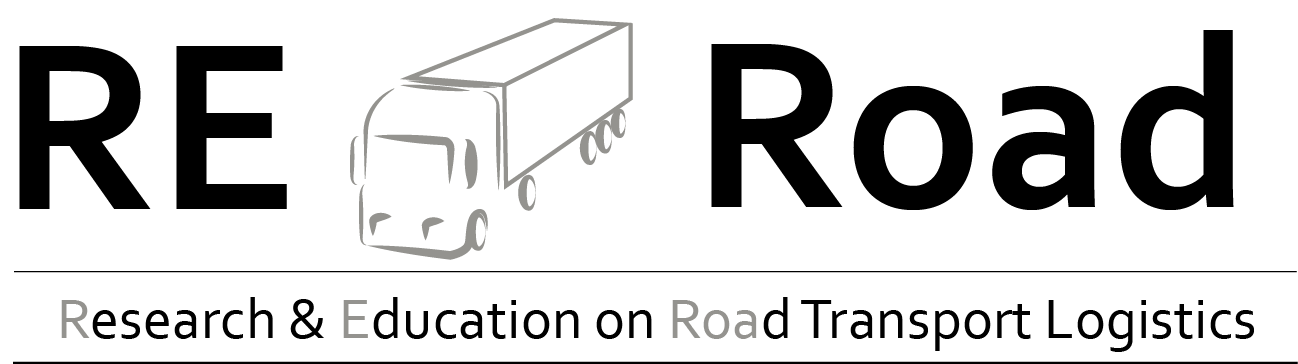 Bitte das folgende Video zum Bullwhip-Effekt ansehen und pro Aufgabe die richtige Antwort ankreuzen! Video: https://studyflix.de/wirtschaft/bullwhip-effekt-1523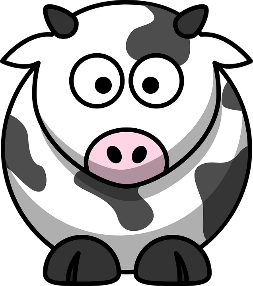 Aufgabe 1 Der Bullwhip-Effekt wird auch Kuheffekt genannt. Der Bullwhip-Effekt wird auch Peitscheneffekt genannt. Der Bullwhip-Effekt wird auch SCM-Effekt genannt.Aufgabe 2 Der Bullwhip-Effekt beschreibt Nachfrageschwankungen entlang mehrstufiger Lieferketten, welche durch Abstimmungs- und Kommunikationsprobleme zwischen einzelnen Stufen der Lieferkette entstehen. Der Bullwhip-Effekt beschreibt Preisschwankungen entlang mehrstufiger Lieferketten, welche durch Abstimmungs- und Kommunikationsprobleme zwischen einzelnen Stufen der Lieferkette entstehen. Der Bullwhip-Effekt beschreibt schwankende Produktionskapazitäten entlang mehrstufiger Lieferketten, welche durch Abstimmungs- und Kommunikationsprobleme zwischen einzelnen Stufen der Lieferkette entstehen.Aufgabe 3 Der Bullwhip-Effekt ist umso stärker, je weiter man sich vom Endkunden:von der Endkundin Richtung Hersteller bewegt. Der Bullwhip-Effekt ist umso schwächer, je weiter man sich vom Endkunden:von der Endkundin Richtung Hersteller bewegt. Der Bullwhip-Effekt ist entlang der Lieferkette überall gleich stark.Aufgabe 4 Der Bullwhip-Effekt hat keine Auswirkung auf die Lagerkosten. Der Bullwhip-Effekt führt zu niedrigen Lagerkosten. Der Bullwhip-Effekt führt zu hohen Lagerkosten.Aufgabe 5 Gründe für den Bullwhip-Effekt sind unter anderem die mangelhafte Informationsübermittlung und falsches Bestellverhalten entlang der Supply Chain. Die Bildung von Sicherheitsbeständen und Preisschwankungen auf unterschiedlichen Stufen der Supply Chain tragen nicht zum Bullwhip-Effekt bei. Der Bullwhip-Effekt entsteht ausschließlich durch mangelhafte Informationsübermittlung.Aufgabe 6 Ein Mittel gegen den Bullwhip-Effekt ist unter anderem eine bessere Kommunikation entlang der Supply Chain. Ein Mittel gegen den Bullwhip-Effekt ist unter anderem eine Steigerung der Bestellmenge beziehungsweise Verringerung der Lieferfrequenz. Ein Mittel gegen den Bullwhip-Effekt ist eine flexible Gestaltung der Preise.